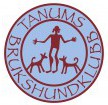 Varmt välkomna till vår officiella Rallylydnadstävling på Tanums BrukshundklubbDen 10/7 2016 håller Tanums Brukshundklubb sin första officiella rallylydnadstävling från nybörjarklass till mästarklass. Gå in via www.sbktavling.se/competitions/17702och anmäl dig och din hund.Domare är Sandra Freij från Göteborg.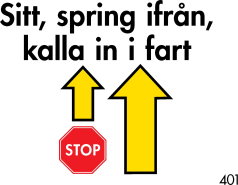 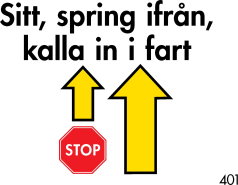 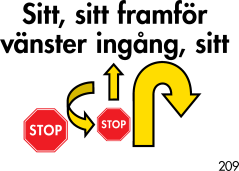 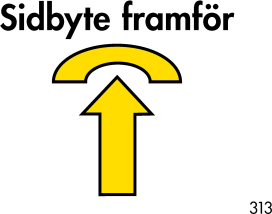 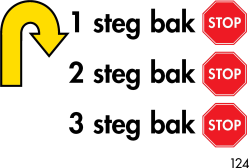 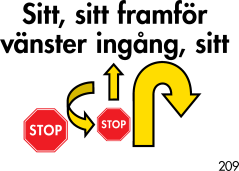 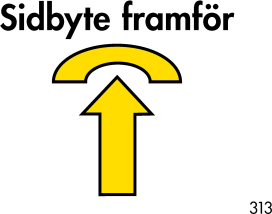 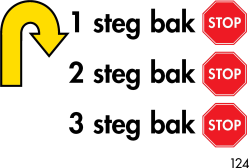 Frågor kontakta Daisy Kvick Karlsson på daisy.kvick@hotmail.com